Паспорт площадкиАдрес площадкиАдрес площадки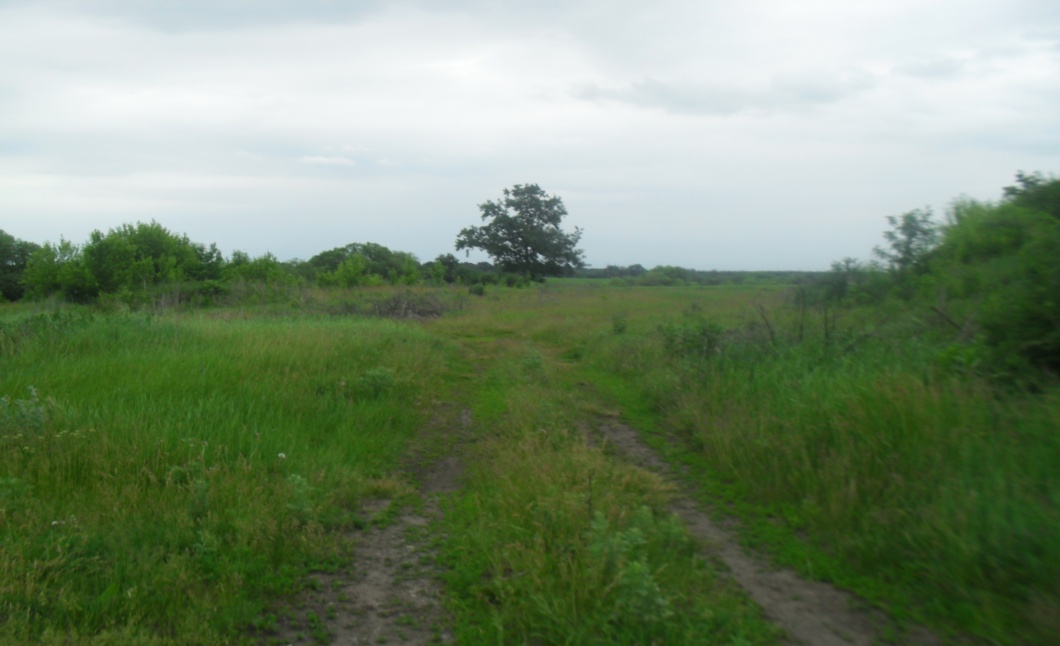 Наименование областиБелгородская областьНаименование сельского поселенияПодсередненское, с. ПодсереднееНаименование улицы-Номер -Контактные данныеКонтактные данныеФ.И.О. Руководителя-Телефон:-E-mail:-Основные сведенияОсновные сведенияНаименование юридического лицаСвободная площадкаСобственник Государственная собственностьВид деятельности-Площадь земельного участка, кв.м8 000 кв.м.Наличие зданий и сооружений, площадь кв.м.Бывший тракторный отряд зданий не имеетсяНаличие зданий и сооружений, площадь кв.м.Бывший тракторный отряд зданий не имеется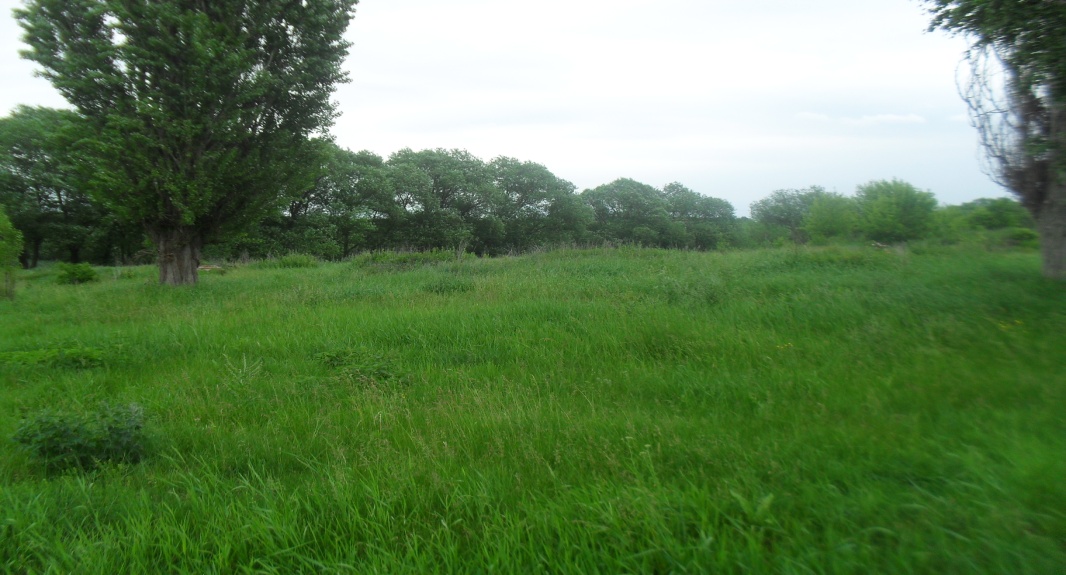 Инженерная инфраструктураИнженерная инфраструктураЭлектроэнергияИмеется возможность подключенияГазИмеется возможность подключенияВодаНе имеетсяКанализацияНе имеетсяТелефонНе имеетсяИнтернетНе имеется